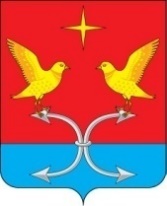 КОРСАКОВСКИЙ РАЙОННЫЙ СОВЕТ НАРОДНЫХ ДЕПУТАТОВ ОРЛОВСКОЙ ОБЛАСТИ РЕШЕНИЕ        22 ноября   2018г.                                                               № 120/1-РСОб утверждении Порядка представления, рассмотрения и утверждения годового отчета об исполнении бюджета Корсаковского районаПринято Корсаковским районным Советом народных депутатов		                                                            22.11.2018г		                                                                   В соответствии со статьями 9 и 264.5 Бюджетного кодекса Российской Федерации, Положением о бюджетном процессе в Корсаковском районе, утвержденным решением районного Совета народных депутатов от 25 октября 2013г. № 124/1-РС, на основании Устава Корсаковского района Корсаковский районный Совет народных депутатовРЕШИЛ:	1. Утвердить Порядок представления, рассмотрения и утверждения годового отчета об исполнении бюджета Корсаковского района (Приложение).	2. Настоящее решение подлежит официальному опубликованию                                           в установленном порядке.	3. Решение вступает в силу со дня официального опубликования.Зам. Председателя Совета                                                             Е. В. МартыновГлава  Корсаковского района                                                             В.Р. Кнодель                                                              Приложение                                                                         к решению районного Совета                                                                               народных депутатов                                                                           от 22 ноября 2018 № 120/1-РСПорядокпредставления, рассмотрения и утверждения годового отчета об исполнении бюджета  Корсаковского районаОбщие положенияНастоящий Порядок представления, рассмотрения и утверждения годового отчета об исполнении бюджета Корсаковского района (далее – Порядок, местный бюджет) разработан в соответствии со статьями 9 и 264.5 Бюджетного кодекса Российской Федерации, Положением о бюджетном процессе в Корсаковском районе, утвержденным решением районного Совета народных депутатов от 25 октября 2013 № 124/1-РС, на основании Устава Корсаковского районаВ рамках настоящего Порядка устанавливаются правила и сроки  проведения внешней проверки, представления, рассмотрения и утверждения годового отчета об исполнении Корсаковского района  за отчетный финансовый год.Внешняя проверка годового отчета об исполнении бюджета Корсаковского                 района за отчетный финансовый годГодовой отчет об исполнении бюджета Корсаковского района до его рассмотрения  подлежит внешней проверке.Внешняя проверка годового отчета об исполнении бюджета Корсаковского района осуществляется контрольно-счетной комиссией Корсаковского района.Финансовый отдел администрации Корсаковского района представляет годовой отчет об исполнении бюджета Корсаковского района для подготовки заключения на него не позднее 1 апреля текущего финансового года.Контрольно-счетная комиссия Корсаковского района готовит заключение на годовой отчет об исполнении бюджета Корсаковского района на основании данных внешней проверки годовой бюджетной отчетности в срок, не превышающий один месяц.Заключение на годовой отчет об исполнении бюджета Корсаковского района контрольно-счетная комиссия Корсаковского района представляется районному Совету народных депутатов с одновременным направлением   в администрацию Корсаковского района.После получения заключения контрольно-счетной комиссии на годовой отчет об исполнении бюджета Корсаковского района финансовый отдел администрации Корсаковского района готовит проект решения районного Совета народных депутатов об утверждении годового отчета об исполнении бюджета Корсаковского района за отчетный финансовый год.Представление годового отчета об исполнении бюджета Корсаковского                      районаГодовой отчет об исполнении бюджета Корсаковского района представляется администрацией Корсаковского района (далее – администрация)  в районный Совет народных депутатов (далее – райсовет) не позднее 1 мая текущего года для его последующего рассмотрения и утверждения.Одновременно с годовым отчетом об исполнении бюджетаКорсаковского района в райсовет представляются:- проект решения райсовета об утверждении годового отчета об исполнении бюджета  Корсаковского района;- иная бюджетная отчетность об исполнении бюджета Корсаковского района;- иная бюджетная отчетность об исполнении консолидированного бюджета Корсаковского района; - иные документы, предусмотренные бюджетным законодательством Российской Федерации.В состав иной бюджетной отчетности об исполнении бюджета Корсаковского района, представляемой в райсовет  одновременно с годовым отчетом об исполнении бюджета Корсаковского района, входят отчеты по формам, утвержденным приказом Министерства финансов Российской Федерации                                 от 28.12.2010 № 191н «Об утверждении Инструкции о порядке составления                               и представления годовой, квартальной и месячной отчетности об исполнении бюджетов бюджетной системы Российской Федерации», в том числе:- баланс исполнения бюджета (форма 0503320);- отчет о финансовых результатах деятельности (форма 0503321);- отчет о движении денежных средств (форма 0503323);- пояснительная записка к отчету об исполнении бюджета Корсаковского района.К иным документам, предусмотренным бюджетным законодательством Российской Федерации, указанным в подпункте 3.6. настоящего Порядка, относятся:- отчет об использовании бюджетных ассигнований резервного фонда администрации за отчетный финансовый год;- отчет об использовании бюджетных ассигнований дорожного фонда муниципального образования за отчетный финансовый год; - отчет о состоянии муниципального долга на начало и конец отчетного финансового года;- информация о численности муниципальных служащих органов местного самоуправления муниципального образования и работников муниципальных учреждений муниципального образования по состоянию на 1 января года, следующего за отчетным, с указанием фактических расходов на оплату их труда                          за отчетный финансовый год;- сведения об использовании бюджетных ассигнований бюджета Корсаковского района, предусмотренных в отчетном финансовом году на финансовое обеспечение реализации муниципальных программ муниципального образования,                 за отчетный финансовый год;- прочие документы, предусмотренные бюджетным законодательством Российской Федерации.Рассмотрение годового отчета об исполнении бюджета Корсаковского районаРассмотрению годового отчета об исполнении бюджета Корсаковского района райсоветом предшествует процедура проведения райсоветом публичных слушаний по проекту решения райсовета об утверждении годового отчета                                об исполнении бюджета Корсаковского района за отчетный финансовый год.Опубликование результатов публичных слушаний по указанному проекту решения райсовет должно быть в течение 5 рабочих дней.Районный Совет народных депутатов при рассмотрении годового отчета об исполнении бюджета Корсаковского района заслушивает:- доклад уполномоченного должностного лица (лиц) администрации                           об исполнении бюджета  Корсаковского района;- доклад председателя контрольно-счетной комиссии Корсаковского района                 о заключении на годовой отчет об исполнении бюджета Корсаковского района.По результатам рассмотрения годового отчета об исполнении бюджета Корсаковского района райсовет  вправе принять одно из двух решений:- решение об утверждении годового отчета об исполнении бюджета Корсаковского района за отчетный финансовый год;- решение об отклонении годового отчета об исполнении бюджета Корсаковского района за отчетный финансовый год.Решение об отклонении годового отчета об исполнении бюджета Корсаковского района за отчетный финансовый год может быть принято в случае выявления отклонений показателей годового отчета об исполнении бюджета Корсаковского района от утвержденных показателей решения о бюджете Корсаковского района на соответствующий год, фактов недостоверного или неполного отражения показателей исполнения бюджета  Корсаковского района.В случае отклонения райсоветом годового отчета об исполнении бюджета Корсаковского района за отчетный финансовый год он возвращается                                               в администрацию для устранения фактов недостоверного или неполного отражения данных и повторного представления в срок, не превышающий один месяц.Утверждение годового отчета об исполнении бюджета Корсаковского районаПри принятии райсоветом по результатам рассмотрения годового отчета об исполнении бюджета Корсаковского района решения об утверждении отчета об исполнении бюджета Корсаковского района за отчетный финансовый год,  в указанном решении утверждаются общий объем доходов, расходов и дефицита (профицита) бюджета Корсаковского района.Отдельными приложениями к решению райсовета об утверждении годового отчета об исполнении бюджета Корсаковского района за отчетный финансовый год утверждаются показатели:- доходов бюджета Корсаковского района по кодам классификации доходов бюджетов;- расходов бюджета Корсаковского района по разделам и подразделам классификации расходов бюджетов;- расходов бюджета по ведомственной структуре расходов бюджета Корсаковского района;- источников финансирования дефицита по кодам классификации источников финансирования дефицитов бюджетов.Иные показатели (в форме отчетов, сведений, информации и др.), представленные администрацией в райсовет одновременно с годовым отчетом   об исполнении бюджета Корсаковского района, принимаются райсоветом к сведению и могут быть утверждены решением райсовета об исполнении бюджета Корсаковского районаза отчетный финансовый год в виде отдельных приложений.